Human Rights Violation: NOTES
WORLD MAP: Label each country on this map.  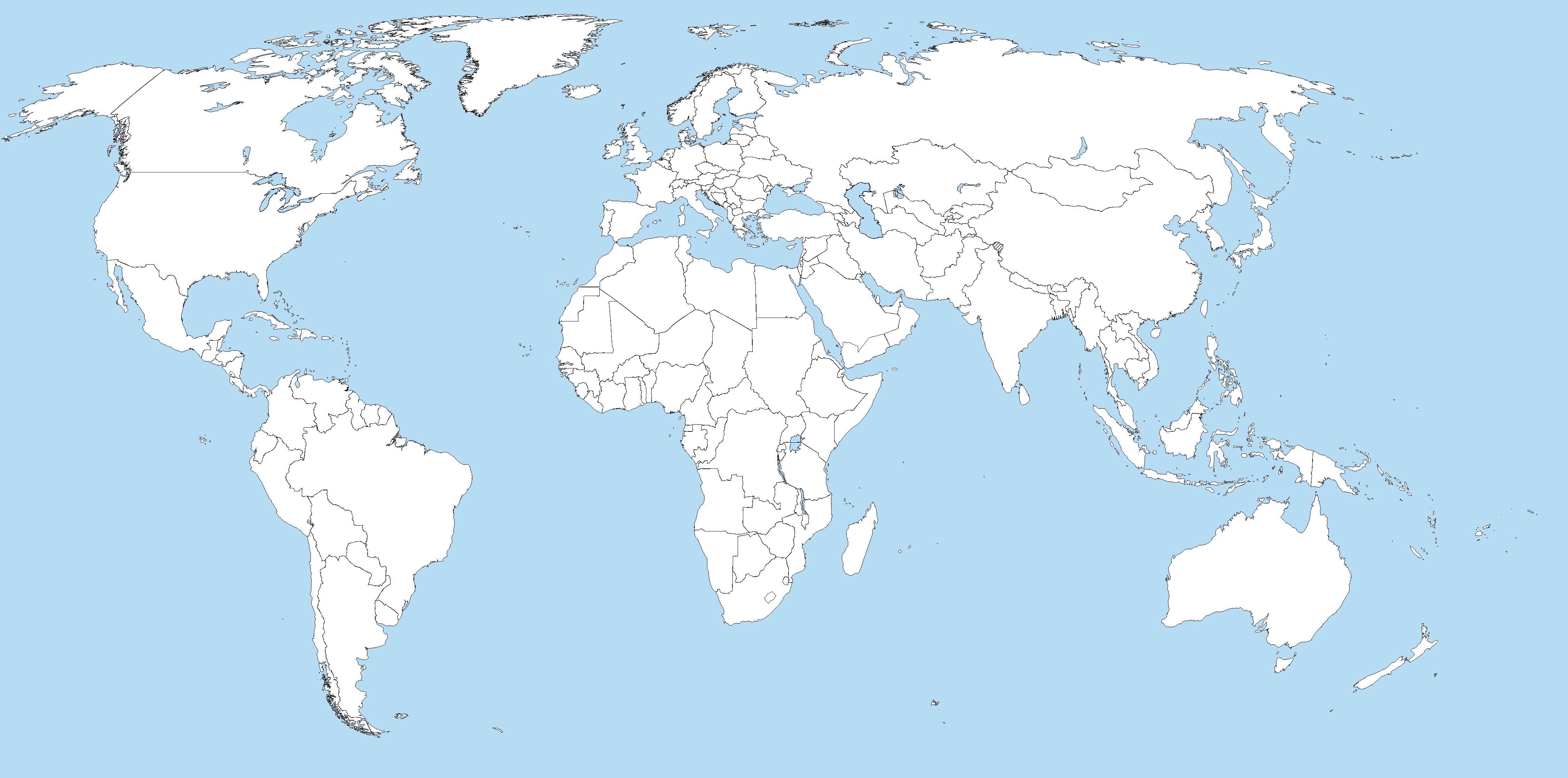 1. Cambodia: Khmer Rouge2. Yugoslavia (Balkans): “Ethnic Cleansing”3. South Africa: Apartheid4. Ireland: “The Troubles”5. Rwanda: Hutu & TutsiChoose which human rights violation you want to write your 2nd paragraph on: ________________________________________BackgroundRights ViolatedActions TakenBackgroundRights ViolatedActions TakenBackgroundRights ViolatedActions TakenBackgroundRights ViolatedActions TakenBackgroundRights ViolatedActions Taken